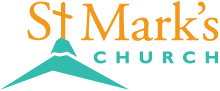 580 Hilltop Drive, Chula Vista, CA 91910Teléfono: 619-427-5515 |Website:  www.StMarksChulaVista.org Domingo 17 de Octubre, 2021¡Bienvenidos a la cena del Señor!Saludo EvangélicoL: Que la gracia de nuestro Señor Jesucristo, el amor del Padre y la comunión del Espíritu Santo sea con todos ustedes. C: Y con tu Espíritu.L: En el nombre del Padre, del Hijo, y del Espíritu Santo. C: Amén.Oración del díaL: Dios todopoderoso, en Jesucristo Tu cambiaste la muerte a vida y la derrota en victoria.  Incrementa nuestra fe y confianza, fortalécenos para que así triunfemos ante toda maldad.  Transfórmanos por medio de tu Espíritu, para que podamos encontrar nuestro gozo en tu Hijo, Jesucristo, nuestro Señor y Salvador que vive y reina contigo y el Espíritu Santo, un solo Dios, ahora y por siempre. C: Amén. Canto de Entrada – “El Maestro De Galilea”El maestro de GalileaEstá pasando por aquí.El maestro de GalileaEstá pasando por aquí.Y déjalo que te toque,Y déjalo que te toque,Y déjalo que te toque,Y recibe la bendición.Y déjalo que te toque,Y déjalo que te toque,Y déjalo que te toque,Y recibe la bendición.El maestro de GalileaEstá pasando por aquí.El maestro de GalileaEstá pasando por aquí.Y déjalo que te toque,Y déjalo que te toque,Y déjalo que te toque,Y recibe la bendición.Y déjalo que te toque,Y déjalo que te toque,Y déjalo que te toque,Y recibe la bendición.Y aquí se siente la presencia de Dios,Y aquí se siente la presencia de Dios,Yo siento el fuego del Espíritu Santo, Yo siento el fuego del Espíritu Santo.Yo siento gozo, yo siento paz,Yo siento el amor que Dios me da.Yo siento gozo, yo siento paz,Yo siento el amor que Dios me da.Tiempo Para Los NiñosConfesiónL: Hermanos: 8 Si decimos que no tenemos pecado, nos engañamos a nosotros mismos y no tenemos la verdad. 9 Si confesamos nuestros pecados, Dios, que es fiel y justo, nos los perdonará y nos limpiará de toda maldad. 1 Juan 1:8-10  L: Confesemos nuestros pecados contra Dios y contra nuestro prójimo.C: Misericordioso Dios, confesamos que hemos pecado contra ti.  No te hemos amado de todo corazón,
no hemos amado a nuestro prójimo como a nosotros mismos. Por amor de tu hijo Jesucristo ten piedad de nosotros. Perdónanos, renuévanos y dirígenos por medio de tu Santo Espíritu para gloria de tu nombre. Amén.AbsoluciónL: Escuchen las buenas nuevas de Dios. Por la muerte y gloriosa resurrección de Cristo, tus pecados son perdonados y Dios ya no los recuerda. C: Amén, gloria a Dios.Salmo Responsorial 91:9-169 Ya que has puesto al Señor por tu refugio, al Altísimo por tu protección,
10 ningún mal habrá de sobrevenirte, ninguna calamidad llegará a tu hogar.
11 Porque él ordenará que sus ángeles te cuiden en todos tus caminos.
12 Con sus propias manos te levantarán para que no tropieces con piedra alguna.
13 Aplastarás al león y a la víbora; ¡hollarás fieras y serpientes!14 «Yo lo libraré, porque él se acoge a mí; lo protegeré, porque reconoce mi nombre.
15 Él me invocará, y yo le responderé; estaré con él en momentos de angustia; lo libraré y lo llenaré de honores.
16 Lo colmaré con muchos años de vida y le haré gozar de mi salvación».“En Sus Alas”Tú que moras al abrigo del Señor, A la sombra del Dios Salvador,Dile al Señor mi roca, en Ti he de confiar.Y Él te llevara en sus alas, Con su aliento te animará, Resplandeciente como el sol,En sus manos el Señor te sostendrá.El enemigo no te derrotará, Ni el miedo vencerte podrá, Bajo sus alas siempre, Un refugio encontrarás.Y Él te llevara en sus alas, Con su aliento te animará, Resplandeciente como el sol,En sus manos el Señor te sostendrá. No haz de temer nunca a la obscuridad, Ni a la flecha que esta por volar, Aunque caigan mil a tu lado, A ti no te alcanzarán.Y Él te llevara en sus alas, Con su aliento te animará, Resplandeciente como el sol,En sus manos el Señor te sostendrá.Dios a sus ángeles ya les ordenó,Que te cuiden en tu caminar, Te sostendrán en sus manos, Y tu pie nunca ha de tropezar. Y Él te llevara en sus alas, Con su aliento te animará, Resplandeciente como el sol,En sus manos el Señor te sostendrá. SEGUNDA LECTURA: Hebreos 5:1-105 Todo sumo sacerdote es escogido de entre los hombres. Él mismo es nombrado para representar a su pueblo ante Dios, y ofrecer dones y sacrificios por los pecados. 2 Puede tratar con paciencia a los ignorantes y extraviados, ya que él mismo está sujeto a las debilidades humanas. 3 Por tal razón se ve obligado a ofrecer sacrificios por sus propios pecados, como también por los del pueblo. 4 Nadie ocupa ese cargo por iniciativa propia; más bien, lo ocupa el que es llamado por Dios, como sucedió con Aarón. 5 Tampoco Cristo se glorificó a sí mismo haciéndose sumo sacerdote, sino que Dios le dijo: «Tú eres mi hijo; hoy mismo te he engendrado». 6 Y en otro pasaje dice: «Tú eres sacerdote para siempre, según el orden de Melquisedec».  7 En los días de su vida mortal, Jesús ofreció oraciones y súplicas con fuerte clamor y lágrimas al que podía salvarlo de la muerte, y fue escuchado por su reverente sumisión. 8 Aunque era Hijo, mediante el sufrimiento aprendió a obedecer; 9 y, consumada su perfección, llegó a ser autor de salvación eterna para todos los que le obedecen, 10 y Dios lo nombró sumo sacerdote según el orden de Melquisedec.L: Hermanos y hermanas, esta es la palabra de Dios. C: Te alabamos SeñorSANTO EVANGELIO: Marcos 10:35-4535 Se le acercaron Jacobo y Juan, hijos de Zebedeo. —Maestro —le dijeron—, queremos que nos concedas lo que te vamos a pedir. 36 —¿Qué quieren que haga por ustedes? 37 —Concédenos que en tu glorioso reino uno de nosotros se siente a tu derecha y el otro a tu izquierda. 38 —No saben lo que están pidiendo —les replicó Jesús—. ¿Pueden acaso beber el trago amargo de la copa que yo bebo, o pasar por la prueba del bautismo con el que voy a ser probado? 39 —Sí, podemos. —Ustedes beberán de la copa que yo bebo —les respondió Jesús— y pasarán por la prueba del bautismo con el que voy a ser probado, 40 pero el sentarse a mi derecha o a mi izquierda no me corresponde a mí concederlo. Eso ya está decidido. 41 Los otros diez, al oír la conversación, se indignaron contra Jacobo y Juan. 42 Así que Jesús los llamó y les dijo: —Como ustedes saben, los que se consideran jefes de las naciones oprimen a los súbditos, y los altos oficiales abusan de su autoridad. 43 Pero entre ustedes no debe ser así. Al contrario, el que quiera hacerse grande entre ustedes deberá ser su servidor, 44 y el que quiera ser el primero deberá ser esclavo de todos. 45 Porque ni aun el Hijo del hombre vino para que le sirvan, sino para servir y para dar su vida en rescate por muchos.L: Hermanos y hermanas, esta es la palabra de Dios. C: Te alabamos SeñorREFLEXIÓNHimno del Día - “Serviremos al Señor”En medio de tiempos grises, donde abunda tanta maldad,En medio de una pandemia que ha afectado a la humanidad,No desmayaremos, serviremos al Señor,Alzaremos nuestra voz, serviremos al Señor.Mi casa y yo, serviremos al Señor,Cumpliremos el llamado que nos dio,Mi casa y yo, serviremos al Señor,Juntos serviremos al Señor. En medio de corazones que han dejado de palpitar, Alejando tu palabra, se han venido a cauterizar,No desmayaremos, serviremos al Señor,Alzaremos nuestra voz, serviremos al Señor.Mi casa y yo, serviremos al Señor,Cumpliremos el llamado que nos dio,Mi casa y yo, serviremos al Señor,Juntos serviremos al Señor.Aunque la tormenta aumente y no se mire salir el sol,El calor de la palabra cubrirá nuestro corazón,No desmayaremos, serviremos al Señor,Alzaremos nuestra voz, serviremos al Señor. Mi casa y yo, serviremos al Señor,Cumpliremos el llamado que nos dio,Mi casa y yo, serviremos al Señor,Juntos serviremos al Señor.Oración de Intercesión
Canto de Oración – “Señor, Escucha a Tu Gente Orando”Señor escucha a tu gente orando,Señor envía tu Espíritu aquí,Señor escucha a tu gente orando,Danos fe, danos paz, danos tu amor.Señor escucha a tu gente orando,Señor envía tu Espíritu aquí,Señor escucha a tu gente orando,Danos fe, danos paz, danos tu amor.L: Señor en tu bondad C: Escucha nuestra oración. Saludo y La PazL: Nuestro Señor Jesucristo dijo: La paz os dejo, la paz os doy. Que la paz de Nuestro Señor sea con todos ustedes. C: Y con tu Espíritu. OfrendaCada Uno Debe Dar Según Lo Que Haya Decidido En Su Corazón, No De Mala Gana, Ni Por Obligación, Porque Dios Ama Al Que Da Con Alegría. 2Corintios 9:7Canto de Ofrenda - “Esto Que Te Doy”Esto que te doy,No solo yo Señor, Esta voz también es de mi hermano,Es la unión, la paz y orden.La armonía y felicidad,Es un canto en comunidad.Toma mi vida,Ponla en tu corazón,Dame tu mano y llévame.Cambia mi pan en tu carneY mi vino en tu sangre,Y a mi Señor, renuévame,Límpiame y sálvame.☩ Santa Comunión ☩ L: El Señor sea con ustedes. C: Y con tu Espíritu.L: Elevemos nuestros corazones dando gracias al Señor nuestro Dios porque es bueno justo y necesario darle              gracias en todo tiempo y en todo lugar, por eso nos unimos a su coro celestial siempre cantando:Santo, Santo, en el cielo,Santo es el Señor,Santo, Santo, en el cielo,Santo es el Señor.Gloria a Dios del universo,Gloria a Dios aquí en la tierra,Paz y amor entre los hombres,Gloria, gloria a Dios.Santo, Santo, en el cielo,Santo es el Señor,Santo, Santo, en el cielo,Santo es el Señor.Consagración del Pan y el VinoCanto Durante la Comunión - “Incomparable”Es un deleite para mí,Al recibirte en comunión,Y alimentarme con tu amor,Tu cuerpo y sangre mi Jesús.Es un deleite para mí,Al recibirte en comunión,Y alimentarme con tu amor,Tu cuerpo y sangre mi Jesús.Incomparable es tu amor por mi Jesús,Incomparable es tu gran amor Señor,Que no puedo comprender,Que siendo Tú el Rey,Te hayas quedado en este humilde pan.Incomparable es tu amor por mi Jesús,Incomparable es tu gran amor Señor,Que no puedo comprender,Que siendo Tú el Rey,Te hayas quedado en este humilde pan.Te hayas quedado en este humilde pan.Te hayas quedado en este humilde pan. Oración después de la ComuniónL: Y ahora, que el preciosísimo cuerpo y la sangre de Cristo te santifique y te guarde hasta la vida eterna. 
C: Amén.Padre NuestroL y C: Padre nuestro que estás en el cielo, santificado sea tu nombre, venga tu reino, hágase tu voluntad, en la tierra como en el cielo, danos hoy nuestro pan de cada día. Perdona nuestras deudas, como también nosotros perdonamos a nuestros deudores. No nos dejes caer en tentación y líbranos del mal. Porque tuyo es el reino, el poder y la gloria, por los siglos de los siglos, Amén.La BendiciónL: Que EL SEÑOR te bendiga y te guarde; el SEÑOR haga resplandecer su rostro sobre ti, y tenga de ti misericordia; vuelva el SEÑOR su rostro sobre ti, y te conceda su paz. Que El Dios de vida, Padre, Hijo y Espíritu Santo, te bendiga ahora y por siempre. C: Amén.Canto de Despedida – “¿Quién Es Ése?”¿Quién es Ése que camina en las aguas?
¿Quién es Ése que a los sordos hace oír?
 ¿Quién es Ése que a los muertos resucita?
¿Quién es Ése que su nombre quiero oír?Es Jesús, es Jesús,Dios y Hombre que nos guía con su luz.Es Jesús, es Jesús,Dios y Hombres que nos guía con su luz.¿Quién es Ése que los mares obedecen?¿Quién es Ése que a los mudos hace hablar?¿Quién es Ése que da paz al alma herida, y pecados con su muerte perdono?Es Jesús, es Jesús,Dios y Hombre que nos guía con su luz.Es Jesús, es Jesús,Dios y Hombres que nos guía con su luz.¿Quién es Ése que a nosotros ha llegado?¿Quién es Ése, Salvador y Redentor?¿Quién es Ése que su Espíritu nos deja y transforma nuestra vida con su amor?Es Jesús, es Jesús,Dios y Hombre que nos guía con su luz.Es Jesús, es Jesús,Dios y Hombres que nos guía con su luz.L: Vayan en paz, sirviendo al Señor. C: Gracias a Dios. ¡Aleluya!AVISO:El servicio de adoración vuelve a ser dentro del Santuario principal. Y el nuevo horario es de las 11:15 am a las 12:15 pm.__________________________________________________________________________________________Convivencia del café y el pan a las 10am todos los Domingos.Se solicitan voluntarios para servir el café. 